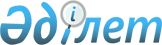 Об утверждении Правил проведения мероприятий по установлению личности в приемниках-распределителях органов внутренних делПриказ Министра внутренних дел Республики Казахстан от 23 мая 2011 года № 231. Зарегистрирован в Министерстве юстиции Республики Казахстан 27 июня 2011 года № 7029.
      В соответствии со статьей 46-1 Закона Республики Казахстан от 30 марта 1999 года "О порядке и условиях содержания лиц в специальных учреждениях, специальных помещениях, обеспечивающих временную изоляцию от общества", ПРИКАЗЫВАЮ:
      Сноска. Преамбула - в редакции приказа Министра внутренних дел РК от 05.05.2020 № 374 (вводится в действие по истечении десяти календарных дней после дня его первого официального опубликования).


      1. Утвердить прилагаемые Правила проведения мероприятий по установлению личности в приемниках-распределителях органов внутренних дел.
      2. Комитету административной полиции Министерства внутренних дел Республики Казахстан (Тыныбеков К.С.) обеспечить государственную регистрацию настоящего приказа в Министерстве юстиции Республики Казахстан и его официальное опубликование.
      3. Контроль за исполнением настоящего приказа возложить на заместителя министра внутренних дел Республики Казахстан генерал-майора полиции Кулинича А.В. и Комитет административной полиции Министерства внутренних дел Республики Казахстан (Тыныбеков К.С).
      4. Настоящий приказ вводится в действие по истечении десяти календарных дней после дня его первого официального опубликования. Правила
проведения мероприятий по установлению личности
в приемниках-распределителях органов внутренних дел Глава 1. Общие положения
      Сноска. Заголовок главы 1 - в редакции приказа Министра внутренних дел РК от 05.05.2020 № 374 (вводится в действие по истечении десяти календарных дней после дня его первого официального опубликования).
      1. Настоящие Правила проведения мероприятий по установлению личности в приемниках-распределителях органов внутренних дел (далее-Правила) регламентируют порядок проведения мероприятий по установлению личности лиц, помещенных в приемники-распределители.
      2. Установление личности в приемниках-распределителях возлагается на администрацию и сотрудников приемника-распределителя. Глава 2. Проведение мероприятий по установлению личности в приемнике-распределителе
      Сноска. Заголовок главы 2 - в редакции приказа Министра внутренних дел РК от 05.05.2020 № 374 (вводится в действие по истечении десяти календарных дней после дня его первого официального опубликования).
      3. Установление личности лиц, помещенных в приемник-распределитель, выявление среди них лиц, причастных к преступлениям, находящихся в розыске и без вести пропавших являются одним из основных направлений работы органов внутренних дел.
      4. Установление личности проводится с использованием учетов органов внутренних дел, научно-технических, оперативно-розыскных средств и методов, а также с привлечением для этих целей криминалистов, экспертов, психиатров и других специалистов.
      5. Опрос лица, помещенного в приемник-распределитель, производится в течение суток с момента его пребывания в приемнике-распределителе. Результаты опроса оформляются протоколом по форме согласно приложению к настоящим Правилам, который подписывается опрашиваемым и сотрудником, производившим опрос.
      Анкетные данные лица, помещенного в приемник-распределитель, записываются в проверочные материалы с личных документов, а при их отсутствии - со слов проверяемого.
      Сноска. Пункт 5 - в редакции приказа Министра внутренних дел РК от 05.05.2020 № 374 (вводится в действие по истечении десяти календарных дней после дня его первого официального опубликования).


      6. Сведения о лице, помещенного в приемник-распределитель, в течении 48-ми часов проверяются по учетам Интегрированного банка данных Министерства внутренних дел Республики Казахстан.
      Сноска. Пункт 6 - в редакции приказа Министра внутренних дел РК от 05.05.2020 № 374 (вводится в действие по истечении десяти календарных дней после дня его первого официального опубликования).


      7. После получения санкции суда о применении превентивного ограничения свободы передвижения проводятся следующие мероприятия по установлению личности:
      1) направляются запросы по местам прежнего жительства, рождения, получения последнего документа удостоверяющего личность, работы, и учебы (с приложением к запросам фотографических карточек проверяемых лиц), а также по автоматизированной информационной системе "Специальные учеты" посредством информационной системы "Информационный сервис" Комитета по правовой статистике и специальным учетам Генеральной прокуратуры Республики Казахстан;
      2) по базам данных криминалистических учетов органов внутренних дел Республики Казахстан;
      3) по учетам подразделений миграционной службы (регистрация места жительства, единая информационная система "Беркут");
      4) использование помощи общественности и средств массовой информации.
      Сноска. Пункт 7 с изменением, внесенным приказом Министра внутренних дел РК от 05.05.2020 № 374 (вводится в действие по истечении десяти календарных дней после дня его первого официального опубликования).


      8. В процессе работы по установлению личности лиц, помещенных в приемник-распределитель, оперативными сотрудниками приемника-распределителя проводятся оперативно-розыскные мероприятия предусмотренные Законом Республики Казахстан "Об оперативно-розыскной деятельности", в тесном взаимодействии с другими службами правоохранительных органов, используя в этих целях, силы, средства и методы оперативно-розыскной деятельности.
      9. Каждое лицо, помещенное в приемник-распределитель, подвергается дактилоскопированию и фотографированию, с целью установлению личности, причастности к совершенным преступлениям или административным правонарушениям.
      10. На лицо, помещенное в приемник-распределитель, составляется и направляется два экземпляра дактилоскопической карты по форме, утвержденной приказом Генерального Прокурора Республики Казахстан от 27 февраля 2018 года № 29 "Об утверждении Правил ведения и использования специальных учетов лиц, совершивших уголовные правонарушения, привлекаемых к уголовной ответственности, лиц, привлеченных к уголовной ответственности за совершение уголовного правонарушения и дактилоскопического учета задержанных, содержащихся под стражей и осужденных лиц" (зарегистрированный в Реестре государственной регистрации нормативных правовых актов № 16667), в оперативно-криминалистические подразделения департаментов полиции и управления Комитета по правовой статистике и специальным учетам Генеральной прокуратуры Республики Казахстан по территориальности.
      В случае не установления личности по учетам оперативно-криминалистических подразделений и управления Комитета по правовой статистике и специальных учетов, дактилоскопические карты направлять для проверки по учетам Межгосударственного информационного банка функционирующего на базе Главного информационно-аналитического центра Министерства внутренних дел Российской Федерации через Департамент информатизации и связи Министерства внутренних дел Республики Казахстан.
      Сноска. Пункт 10 - в редакции приказа Министра внутренних дел РК от 06.02.2020 № 91 (вводится в действие по истечении десяти календарных дней после дня его первого официального опубликования).


      11. При помещении иностранцев и лиц без гражданства, не имеющих при себе документов, удостоверяющих личность и подтверждающих правомерность нахождения на территории Республики Казахстан, проводятся мероприятия по установлению их личности в порядке, установленном настоящими Правилами.
      форма      
                                      ПРОТОКОЛ
            опроса лица, не имеющего определенного места жительства и
                 (или)документов, удостоверяющих личность
      "_" _________ 20__ г.                гор. (пос.) ____________________
            Я, ____________________________________________________________
                 (должность, наименование учреждения, звание и фамилия)
      _____________________________________________________________________
      Произвел опрос
      1. Фамилия, имя, отчество ___________________________________________
      Год рождения _____________ 3. Место рождения ________________________
      4. Национальность ________ 5. Образование ___________________________
      6. Судимость ________________________________________________________
                 (когда осужден, каким судом, по какой статье УК и на какой
                          срок, когда и в связи, с чем освобожден)
      7. Гражданство ______________________________________________________
      8. Адрес прежнего места жительства __________________________________
      9. Специальность ____________________________________________________
      Общий трудовой стаж _________________________________________________
      Место работы ________________________________________________________
                      (когда, кем, наименование предприятия, организации)
      10. Какие при себе имеет документы __________________________________
                       (наименование, серия, номер, кем и когда выдан)
      11. Отношение к воинской обязанности ________________________________
      12. Состояние здоровья ______________________________________________
                                     (какие имеет заболевания)
      является ли инвалидом _______________________________________________
                     (указать группу, какими документами подтверждает)
      размер пенсии _______________________________________________________
      находился ли в доме-интернате для престарелых и инвалидов ___________
      _____________________________________________________________________
                                       (когда, где)
      13. Семейное положение ______________________________________________
                                 (состав семьи, адрес ее проживания)
      14. Имеются ли близкие родственники _________________________________
            (фамилия, имя, отчество, место жительства, работы)
      15. Помещался ли ранее в приемник-распределитель ____________________
                                                          (когда, где)
      16. Причина _________________________________________________________
         (ухода от семьи, увольнения с работы, выбытия из дома-интерната)
      17. С какого времени не имеет определенного места жительства и почему
      _____________________________________________________________________
      18. На какие средства существовал ___________________________________
      19. В каких областях, краях и республиках был после оставления места
      жительства __________________________________________________________
                                        (род занятий)
      20. Причина приезда в данный населенный пункт _______________________
      Где ночевал в данном населенном пункте ______________________________
      Где проводил время днем _____________________________________________
      21. Принимал ли сам меры к трудоустройству и определению на
      жительство __________________________________________________________
                                       (какие, где и когда)
      22. Что намерен предпринять в будущем _______________________________
      _____________________________________________________________________
      Другие сведения _____________________________________________________
      _____________________________________________________________________
                         Подпись опрошенного ______________________________
      Подпись сотрудника, производившего опрос ____________________
      "__" _______ 20__ г.
					© 2012. РГП на ПХВ «Институт законодательства и правовой информации Республики Казахстан» Министерства юстиции Республики Казахстан
				
Министр
генерал-майор милиции
К. Касымов
"СОГЛАСОВАНО"
Генеральный Прокурор
Республики Казахстан
______________ Даулбаев А.К.
24 05 2011 годаУтверждены
приказом Министра внутренних дел
Республики Казахстан
от 23 мая 2011 года № 231Приложение 1
к Правилам проведения мероприятий по
установлению личности в приемниках-
распределителях органов внутренних дел